         Коммерческое предложениеКомпания ООО «ТехСтройСинтез» осуществляет широкий спектр услуг, связанных со строительством домов, беседок, корпусных систем из Клееного бруса.                    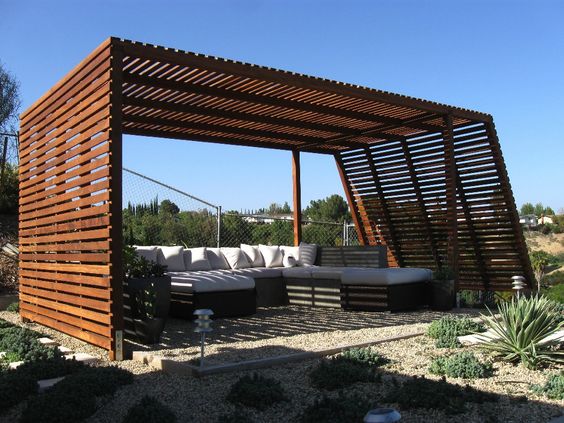 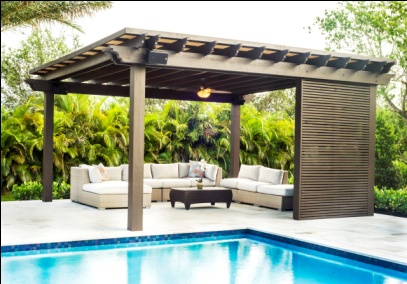 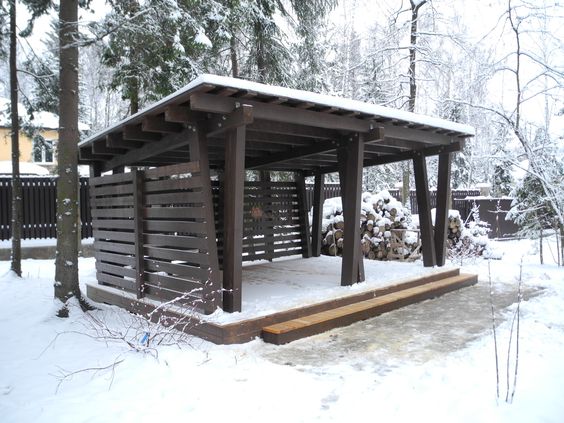 Мы являемся ведущими представителями завода «HABEN-HAUS» в сфере строительства  и сборки конструкций из Клееного бруса.Данное сырье обладает важными свойствами, делающими его достаточно востребованным на строительном рынке. Преимуществами клееного бруса являются:Хорошо высушенная и нарезанная на ламели древесина, являющаяся сырьем для производства, прекрасно впитывает в себя защитные средства, предохраняющие её от гниения и препятствующие возгоранию.Технология производства клееного и профилированного бруса позволяет создавать изделия с точно выверенными геометрическими параметрами и обеспечивать их плотное соединение друг с другом без зазоров и щелей, что благоприятно сказывается на внешнем виде и сохранении тепла в домах, помогает экономить на их отоплении.Вместе с тем эта технология не нарушает природную структуру дерева, сохраняя его способность регулировать уровень содержания кислорода в доме, комфортную влажность и температуру.При строительстве домов из клееного бруса может не соблюдаться инструкция, требующая сделать перерыв для естественной усадки до того, как приступить к отделочным работам. Поэтому здание можно возвести и сдать в эксплуатацию очень быстро.Наконец, гладкая и ровная поверхность позволяет вообще обойтись без отделки, оставив стены в первозданном виде.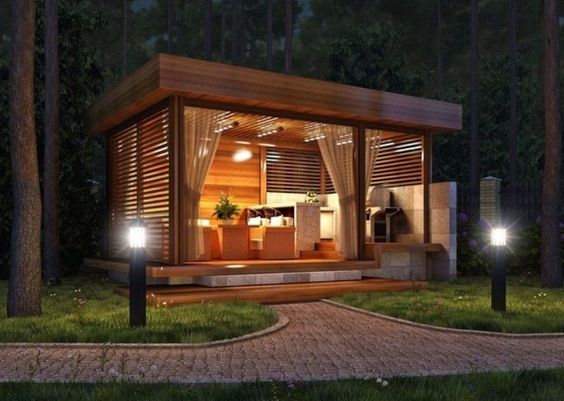 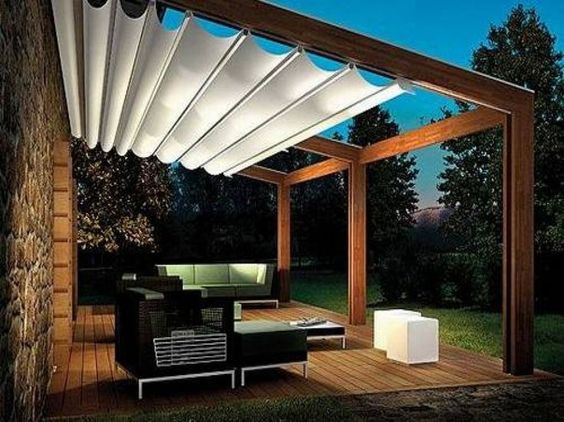 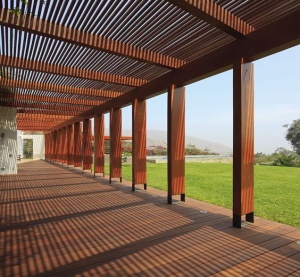 Наша картинка – Ваша история!                                                      ООО «ТехСтройСинтез»                                                                          